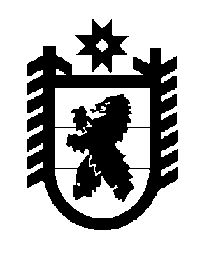 Российская Федерация Республика Карелия    ПРАВИТЕЛЬСТВО РЕСПУБЛИКИ КАРЕЛИЯПОСТАНОВЛЕНИЕот  23 марта 2012 года № 92-Пг. ПетрозаводскО Порядке расходования средств бюджета Республики Карелия на реализацию Региональной программы поддержки занятости населения в Республике Карелия на 2012 год	Правительство Республики Карелия п о с т а н о в л я е т:1. Утвердить прилагаемый Порядок расходования средств бюджета Республики Карелия на реализацию Региональной программы поддержки занятости населения в Республике Карелия на 2012 год.2. Контроль за выполнением постановления возложить на Министер-ство труда и занятости Республики Карелия.3. Действие настоящего постановления распространяется на право-отношения, возникшие с 1 января 2012 года.          ГлаваРеспублики Карелия                                                                     А.В. НелидовПорядокрасходования средств бюджета Республики Карелия на реализацию Региональной программы поддержки занятости населения в Республике Карелия на 2012 год1. Настоящий Порядок определяет правила расходования средств бюджета Республики Карелия, предусмотренных на реализацию мероприятий  Региональной программы поддержки занятости населения            в Республике Карелия на 2012 год, утвержденной распоряжением Правительства Республики Карелия от 20 января 2012 года № 19р-П       (далее –  Программа).2. Средства бюджета Республики Карелия на реализацию мероприятий Программы предоставляются:1) юридическим лицам (за исключением государственных (муници-пальных) учреждений), индивидуальным предпринимателям, физическим лицам – производителям товаров, работ, услуг – в форме субсидий в порядке, предусмотренном постановлением Правительства Республики Карелия от 5 февраля 2008 года № 24-П "О предоставлении субсидий юридическим лицам (за исключением субсидий государственным (муниципальным) учреждениям), индивидуальным предпринимателям, физическим лицам – производителям товаров, работ, услуг из бюджета Республики Карелия"; 2) бюджетным и автономным учреждениям Республики Карелия – в форме субсидий на возмещение нормативных затрат, связанных с оказанием ими в соответствии с государственным заданием государственных услуг (выполнением работ), а также субсидий на иные цели в порядке и на условиях, предусмотренных постановлением Правительства Республики Карелия от 4 октября 2010 года № 197-П "О Порядке определения объема и условия предоставления бюджетным и автономным учреждениям Республики Карелия субсидий на возмещение нормативных затрат, связанных с оказанием ими в соответствии с государственным заданием государственных услуг (выполнением работ), а также субсидий на иные цели";3) казенным учреждениям Республики Карелия – в форме бюджетных ассигнований на оказание государственных услуг физическим и юридическим лицам;4) бюджетам муниципальных образований на оказание муници-пальными бюджетными учреждениями муниципальных услуг физическим и юридическим лицам – в форме иных межбюджетных трансфертов.23. Предоставление средств бюджета Республики Карелия на реализацию мероприятий Программы осуществляется на основании соглашения (договора), заключаемого государственным казенным учреждением службы занятости населения Республики Карелия (далее – центр занятости населения).В случае если стороной соглашения (договора) является казенное или бюджетное учреждение Республики Карелия, такое соглашение (договор) подлежит согласованию с Министерством труда и занятости Республики Карелия и соответствующим главным распорядителем бюджетных средств, в ведении которого находится данное учреждение. Средства на реализацию мероприятий Программы предоставляются главному распорядителю бюджетных средств, в ведении которого находится соответствующее учреждение, путем перераспределения бюджетных ассигнований и лимитов бюджетных обязательств между Министерством труда и занятости Республики Карелия и соответствующими главными распорядителями средств бюджета Республики Карелия.Предоставление средств бюджета Республики Карелия на реализацию мероприятий Программы бюджетам муниципальных образований осуществляется на основании соглашений (договоров), заключаемых Министерством труда и занятости Республики Карелия с органами местного самоуправления муниципальных образований в соответствии с нормативными правовыми актами Республики Карелия о распределении иных межбюджетных трансфертов бюджетам муниципальных образований на указанные цели.4. Средства бюджета Республики Карелия на выполнение меро-приятий Программы предоставляются в следующих размерах:на содействие трудоустройству незанятых инвалидов в части возмещения работодателю затрат на приобретение, монтаж и установку оборудования для оснащения дополнительного рабочего места (в том числе специального) для трудоустройства незанятого инвалида – в размере фактических выплат, но не более 50000 рублей за одно рабочее место;  на содействие трудоустройству незанятых родителей, воспитывающих детей-инвалидов, многодетных родителей в части возмещения работода-телю затрат на приобретение, монтаж и установку оборудования для оснащения дополнительного рабочего места (в том числе надомного) для родителей, воспитывающих детей-инвалидов, многодетных родителей – в размере фактических затрат, но не более 30000 рублей за одно рабочее место.Возмещению подлежат затраты работодателя:на осуществление дополнительных мер по организации труда незанятого инвалида на постоянном рабочем месте (в том числе специальном) с учетом индивидуальных возможностей инвалида, указанных в его индивидуальной программе реабилитации, в том числе на 3приобретение, монтаж и установку оборудования (программного обеспечения, технических приспособлений, мебели, средств для создания благоприятных климатических условий работы, иного оборудования), адаптацию основного и вспомогательного оборудования, техническое и организационное оснащение данного рабочего места, а также затраты на обеспечение самостоятельного и безопасного доступа инвалида к рабочему месту;на приобретение, монтаж и установку оборудования, устройств, приспособлений и иных средств, необходимых для создания (оснащения) рабочего места (в том числе надомного) для трудоустройства незанятых родителей, воспитывающих детей-инвалидов, многодетных родителей.5. Расходы по информационному сопровождению реализации Программы осуществляются за счет средств, предусмотренных на реализацию мероприятий Программы._____________Утвержден постановлением Правительства Республики Карелия от 23 марта 2012 года № 92-П